О внесении изменений в Указ Губернатора Смоленской области от 18.03.2020 № 24	В соответствии с решениями оперативного штаба по организации и проведению мероприятий, направленных на предупреждение завоза и распространения, своевременное выявление и изоляцию лиц с признаками коронавирусной инфекции (COVID-19), на территории Смоленской области и с учетом постановления главного государственного санитарного врача по Смоленской области от 28.06.2021 № 1160 «О проведении профилактических прививок новой коронавирусной инфекции отдельным группам  граждан по эпидемическим показаниям»п о с т а н о в л я ю:1. Внести в Указ Губернатора Смоленской области от 18.03.2020 № 24           «О введении режима повышенной готовности» (в редакции указов Губернатора Смоленской области от 27.03.2020 № 29, от 28.03.2020 № 30, от 31.03.2020 № 31, 
от 03.04.2020 № 35, от 07.04.2020 № 36, от 10.04.2020 № 42, от 12.04.2020 № 44,      от 15.04.2020 № 45, от 17.04.2020 № 46, от 17.04.2020 № 47, от 20.04.2020 № 48,           от 23.04.2020 № 49, от 30.04.2020 № 53, от 07.05.2020 № 55, от 08.05.2020 № 56,         от 12.05.2020 № 59, от 14.05.2020 № 60, от 27.05.2020 № 65, от 29.05.2020 № 66,     от 15.06.2020 № 71, от 19.06.2020 № 73, от 23.06.2020 № 76, от 25.06.2020 № 78,      от 26.06.2020 № 79, от 02.07.2020 № 80, от 06.07.2020 № 81, от 09.07.2020 № 83,      от 15.07.2020 № 84, от 16.07.2020 № 86, от 20.07.2020 № 87, от 21.07.2020 № 88,      от 24.07.2020 № 89, от 29.07.2020 № 92, от 31.07.2020 № 93, от 04.08.2020 № 97,     от 07.08.2020 № 98, от 14.08.2020 № 104, от 21.08.2020 № 108, от 21.08.2020 № 109, от 31.08.2020 № 114, от 07.09.2020 № 115, от 15.09.2020 № 118, от 17.09.2020 № 119, от 25.09.2020 № 123, от 07.10.2020 № 127, от 14.10.2020 № 130, от 16.10.2020 № 132, от 22.10.2020 № 135, от 29.10.2020 № 139, от 30.10.2020 № 141, от 11.11.2020 № 144, от 12.11.2020 № 147, от 18.11.2020 № 149, от 24.11.2020 № 152, от 04.12.2020 № 158, от 11.12.2020 № 161, от 23.12.2020 № 165, от 13.01.2021 № 1, от 21.01.2021 № 5,           от 28.01.2021 № 7, от 29.01.2021 № 8, от 02.02.2021 № 9, от 12.02.2021 № 16,           от 18.02.2021 № 17, от 26.02.2021 № 22, от 03.03.2021 № 23, от 16.03.2021 № 25,             от 17.03.2021 № 27, от 26.03.2021 № 30, от 01.04.2021 № 37, от 14.04.2021 № 38,                от 22.04.2021 № 42, от 26.04.2021 № 44, от 30.04.2021 № 50, от 12.05.2021 № 51,       от 18.05.2021 № 53, от 27.05.2021 № 54, от 11.06.2021 № 55, от 11.06.2021 № 56, от 16.06.2021 № 62, от 23.06.2021 № 67, от 25.06.2021 № 68) следующие изменения:1) в пункте 3:- в абзаце втором подпункта 3.5 слова «услуги общественного питания и» исключить;  - дополнить подпунктом 3.8 следующего содержания:«3.8. Массовый допуск граждан в здания и помещения областных государственных казенных учреждений службы занятости населения (далее – центры занятости населения). Прием граждан в помещениях центров занятости населения осуществлять по предварительной записи.»; 2) пункт 15 изложить в следующей редакции:«15. Лицам в возрасте 65 лет и старше необходимо принять меры по соблюдению режима максимальной (полной) изоляции в домашних условиях, за исключением посещения медицинской организации, случаев следования к месту (от места) осуществления деятельности (в том числе работы), которая не приостановлена в соответствии с настоящим Указом. Указанным лицам рекомендуется пользоваться помощью волонтерских организаций по покупке продуктов, покупке (доставке) лекарств, выносу мусора и т.п.Рекомендовать лицам, имеющим заболевания эндокринной системы (инсулинозависимый сахарный диабет), органов дыхания, системы кровообращения, мочеполовой системы (хроническая болезнь почек 3 - 5 стадий), трансплантированные органы и ткани, злокачественные новообразования любой локации (далее – лица, имеющие заболевания), лицам, перенесшим инфаркт или инсульт, беременным женщинам принять меры по соблюдению режима максимальной (полной) изоляции в домашних условиях, за исключением посещения медицинской организации, в том числе по поводу основного заболевания (для лиц, имеющих заболевания), случаев следования к месту (от места) осуществления деятельности (в том числе работы), которая не приостановлена в соответствии с настоящим Указом. Указанным лицам рекомендуется пользоваться помощью волонтерских организаций по покупке продуктов, покупке (доставке) лекарств, выносу мусора и т.п.Рекомендовать руководителям организаций независимо от организационно-правовой формы и формы собственности и индивидуальным предпринимателям, действующим на территории Смоленской области, деятельность которых не приостановлена в соответствии с настоящим Указом:- не привлекать к очному выполнению должностных (служебных) обязанностей лиц в возрасте 65 лет и старше (с учетом постановления Правительства Российской Федерации от 02.03.2021 № 300 «О признании утратившими силу некоторых актов Правительства Российской Федерации и рекомендации работодателям по переводу работников в возрасте 65 лет и старше на дистанционную (удаленную) работу»), лиц, имеющих заболевания, лиц, перенесших инфаркт или инсульт, беременных женщин, лиц, не прошедших полный курс профилактической прививки (подтвержденный соответствующим сертификатом) против коронавирусной инфекции, вызываемой вирусом SARS-CoV-2 (за исключением лиц, имеющих медицинские противопоказания к профилактической прививке против коронавирусной инфекции, вызываемой вирусом SARS-CoV-2), если их нахождение на рабочем месте не является критически важным (определяется решением работодателя) для обеспечения стабильного функционирования указанных организаций и индивидуальных предпринимателей;- перевести указанных лиц на дистанционную (удаленную) работу в соответствии с трудовым законодательством Российской Федерации.»;3) в абзаце пятом подпункта 18.1 пункта 18 слова «с проведением голосования на дополнительных выборах депутата Смоленской областной Думы» заменить словами «с организацией, подготовкой и проведением выборов депутатов Государственной Думы Федерального Собрания Российской Федерации и выборов в представительные органы муниципальных образований Смоленской области»;4) в подпунктах 21.1 и 21.2 пункта 21 слова «в период по 04.07.2021 включительно» исключить;5) дополнить пунктами 371, 372 следующего содержания:«371. Заместителям Губернатора Смоленской области, руководителям органов исполнительной власти Смоленской области, иных государственных органов Смоленской области обеспечить оперативное выполнение требований постановления главного государственного санитарного врача по Смоленской области от 28.06.2021 № 1160 «О проведении профилактических прививок новой коронавирусной инфекции отдельным группам граждан по эпидемическим показаниям» сотрудниками (работниками) органов исполнительной власти Смоленской области, иных государственных органов Смоленской области, подведомственных органам исполнительной власти Смоленской области организаций, в том числе государственных учреждений, государственных унитарных предприятий, фондов, обществ с ограниченной ответственностью, акционерных обществ и т.п. (далее – организации областного ведения).Органам местного самоуправления муниципальных образований Смоленской области обеспечить оперативное выполнение требований постановления главного государственного санитарного врача по Смоленской области от 28.06.2021 № 1160 «О проведении профилактических прививок новой коронавирусной инфекции отдельным группам граждан по эпидемическим показаниям» сотрудниками (работниками) органов местного самоуправления муниципальных образований Смоленской области и подведомственных органам местного самоуправления муниципальных образований Смоленской области муниципальных организаций, в том числе муниципальных учреждений, муниципальных унитарных предприятий и т.п. (далее – организации муниципального ведения). Организациям независимо от организационно-правовой формы и формы собственности и индивидуальным предпринимателям, осуществляющим деятельность на территории Смоленской области, обеспечить оперативное выполнение штатными сотрудниками (работниками) требований постановления главного государственного санитарного врача по Смоленской области от 28.06.2021 № 1160 «О проведении профилактических прививок новой коронавирусной инфекции отдельным группам граждан по эпидемическим показаниям». 372. В целях получения достоверной консолидированной информации о темпах вакцинации населения Смоленской области от новой коронавирусной инфекции (COVID-19):372.1. Утвердить форму сведений о количестве сотрудников (работников), привитых против коронавирусной инфекции (COVID-19) (далее также – форма сведений),  согласно приложению.372.2. Организациям областного ведения еженедельно не позднее 18 часов четверга (начиная с 08.07.2021) представлять в органы исполнительной власти Смоленской области, осуществляющие исполнительно-распорядительные функции в соответствующих отраслях и сферах государственного управления, сведения о количестве сотрудников (работников), привитых против коронавирусной инфекции (COVID-19), согласно форме сведений.Заполненная форма сведений передается способом, обеспечивающим ее быструю доставку (нарочным, по электронной почте, иное).Органы исполнительной власти Смоленской области после получения сведений, указанных в абзаце первом настоящего подпункта, от организаций областного ведения на их основании формируют сводные сведения (включая сотрудников (работников) органа исполнительной власти Смоленской области) по форме сведений и направляют заполненную форму сведений в Департамент Смоленской области по здравоохранению еженедельно не позднее 11 часов понедельника (начиная с 12.07.2021), следующего за отчетной неделей.Заполненная форма сведений передается способом, обеспечивающим ее быструю доставку (нарочным, по электронной почте, иное).Иным государственным органам Смоленской области еженедельно не позднее 11 часов понедельника (начиная с 12.07.2021), следующего за отчетной неделей, представлять в Департамент Смоленской области по здравоохранению сведения о количестве сотрудников (работников), привитых против коронавирусной инфекции (COVID-19), согласно форме сведений.Заполненная форма сведений передается способом, обеспечивающим ее быструю доставку (нарочным, по электронной почте, иное).372.3. Органам местного самоуправления муниципальных районов (городских округов), поселений Смоленской области, организациям муниципального ведения, иным организациям независимо от организационно-правовой формы и формы собственности (за исключением федеральных государственных органов, органов исполнительной власти Смоленской области, иных государственных органов Смоленской области, организаций, подведомственных федеральным органам исполнительной власти, организаций областного ведения) и индивидуальным предпринимателям, использующим труд наемных работников, осуществляющим деятельность на территории Смоленской области, еженедельно не позднее 18 часов четверга (начиная с 08.07.2021) представлять в администрацию муниципального района (городского округа) Смоленской области (по месту фактического нахождения организации (индивидуального предпринимателя) сведения о количестве сотрудников (работников), привитых против коронавирусной инфекции         (COVID-19), согласно форме сведений.Заполненная форма сведений передается способом, обеспечивающим ее быструю доставку (нарочным, по электронной почте, иное).Администрации муниципальных районов (городских округов) Смоленской области после получения сведений, указанных в абзаце первом настоящего подпункта, формируют сводные сведения (включая сотрудников (работников) органов местного самоуправления муниципального района (городского округа) Смоленской области) по форме сведений и направляют заполненную форму сведений в Департамент Смоленской области по здравоохранению еженедельно не позднее 11 часов понедельника (начиная с 12.07.2021), следующего за отчетной неделей.Заполненная форма сведений передается способом, обеспечивающим ее быструю доставку (нарочным, по электронной почте, иное).372.4. Департамент Смоленской области по здравоохранению собственными силами или с привлечением подведомственных учреждений обеспечивает обработку полученных сводных сведений и их направление в Управление Федеральной службы по надзору в сфере защиты прав потребителей и благополучия человека по Смоленской области еженедельно не позднее 18 часов понедельника (начиная с 12.07.2021), в который поступили сводные сведения.»;6) дополнить приложением (прилагается).2. Департаменту Смоленской области по внутренней политике                             (И.В. Борисенко) обеспечить  опубликование настоящего Указа  в  средствах  массовой информации. 3. Настоящий Указ вступает в силу со дня его официального опубликования.    А.В. Островский        	 Приложение               	 к Указу Губернатора Смоленской области            	 от 18.03.2020 № 24                                                                                                                                         	 (в редакции указов Губернатора                            	 Смоленской области от 27.03.2020 № 29,                           	 от 28.03.2020 № 30, от 31.03.2020 № 31, 
                                от 03.04.2020 № 35, от 07.04.2020 № 36,                                 от 10.04.2020 № 42, от 12.04.2020 № 44,                                         от 15.04.2020 № 45, от 17.04.2020 № 46,                                 от 17.04.2020 № 47, от 20.04.2020 № 48,                                           от 23.04.2020 № 49, от 30.04.2020 № 53,                                 от 07.05.2020 № 55, от 08.05.2020 № 56,                                         от 12.05.2020 № 59, от 14.05.2020 № 60,                       	 от 27.05.2020 № 65, от 29.05.2020 № 66,                                	 от 15.06.2020 № 71, от 19.06.2020 № 73,                                 от 23.06.2020 № 76, от 25.06.2020 № 78,                                      от 26.06.2020 № 79, от 02.07.2020 № 80,                                 от 06.07.2020 № 81, от 09.07.2020 № 83,                                      от 15.07.2020 № 84, от 16.07.2020 № 86,                          	 от 20.07.2020 № 87, от 21.07.2020 № 88,                                      от 24.07.2020 № 89, от 29.07.2020 № 92,                                 от 31.07.2020 № 93, от 04.08.2020 № 97,                             	 от 07.08.2020 № 98, от 14.08.2020 № 104,                            	 от 21.08.2020 № 108, от 21.08.2020 № 109,                                 от 31.08.2020 № 114, от 07.09.2020 № 115,                                 от 15.09.2020 № 118, от 17.09.2020 № 119,                             	 от 25.09.2020 № 123, от 07.10.2020 № 127,                                 от 14.10.2020 № 130, от 16.10.2020 № 132,                                 от 22.10.2020 № 135, от 29.10.2020 № 139,                                 от 30.10.2020 № 141, от 11.11.2020 № 144,                             	 от 12.11.2020 № 147, от 18.11.2020 № 149,                             	 от 24.11.2020 № 152, от 04.12.2020 № 158,                             	 от 11.12.2020 № 161, от 23.12.2020 № 165,                            	 от 13.01.2021 № 1, от 21.01.2021 № 5,                                      	 от 28.01.2021 № 7, от 29.01.2021 № 8,                             	 от 02.02.2021 № 9, от 12.02.2021 № 16,                                       	 от 18.02.2021 № 17, от 26.02.2021 № 22,                             	 от 03.03.2021 № 23, от 16.03.2021 № 25,                                          	 от 17.03.2021 № 27, от 26.03.2021 № 30,                             	 от 01.04.2021 № 37, от 14.04.2021 № 38,                                           	 от 22.04.2021 № 42, от 26.04.2021 № 44,                              	 от 30.04.2021 № 50, от 12.05.2021 № 51,                                    	 от 18.05.2021 № 53, от 27.05.2021 № 54,                              	 от 11.06.2021 № 55, от 11.06.2021 № 56,                             	 от 16.06.2021 № 62, от 23.06.2021 № 67,                             	 от 25.06.2021 № 68, от ___________ № _____) ФормаСВЕДЕНИЯо количестве сотрудников (работников), привитых против коронавирусной инфекции (COVID-19), на «___» __________ 20___Сведения представил:__________________________            ___________                   ____________________ (наименование должности лица,                                        (подпись)	                            (инициалы, фамилия)        представившего сведения)Контактный телефон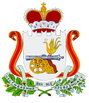 У  К  А  ЗГУБЕРНАТОРА СМОЛЕНСКОЙ ОБЛАСТИ№п/пНаименование сферы деятельности/наименование органа власти,организации, индивидуальногопредпринимателя, использующего труд наемных работниковОбщая фактичес-кая числен-ностьcотрудни-ков (работни-ков) (чел.)Количествосотрудников (работников), имеющих медицинскиепротивопока-зания к прививке (чел.)Количествосотрудников (работников), подлежащих вакцинирова-нию(чел.)Привито сотрудников (работников) Привито сотрудников (работников) Привито сотрудников (работников) Привито сотрудников (работников) №п/пНаименование сферы деятельности/наименование органа власти,организации, индивидуальногопредпринимателя, использующего труд наемных работниковОбщая фактичес-кая числен-ностьcотрудни-ков (работни-ков) (чел.)Количествосотрудников (работников), имеющих медицинскиепротивопока-зания к прививке (чел.)Количествосотрудников (работников), подлежащих вакцинирова-нию(чел.)V 1 (первым компонентом вакцины)V 1 (первым компонентом вакцины)V 2 (вторымкомпонентом вакцины)V 2 (вторымкомпонентом вакцины)№п/пНаименование сферы деятельности/наименование органа власти,организации, индивидуальногопредпринимателя, использующего труд наемных работниковОбщая фактичес-кая числен-ностьcотрудни-ков (работни-ков) (чел.)Количествосотрудников (работников), имеющих медицинскиепротивопока-зания к прививке (чел.)Количествосотрудников (работников), подлежащих вакцинирова-нию(чел.) чел.%чел.%1234567891.Деятельность в сфере торговли1.1.Наименование организации, ИНН1.2.Наименование индивидуального предпринимателя, ИНН2.Деятельность в сфере услуг (салоны красоты, косметические салоны, СПА-салоны, массажные салоны, солярии, бани, сауны, физкультурно-оздоровительные комплексы, фитнес-клубы, бассейны); деятельность в сфере бытовых услуг, в том числе прачечные, химчистки и иные подобные услуги2.1.Наименование организации, ИНН2.2.Наименование индивидуального предпринимателя, ИНН3.Деятельность в сфере общественного питания, доставки пищевых продуктов3.1.Наименование организации, ИНН3.2.Наименование индивидуального предпринимателя, ИНН4.Деятельность клиентских подразделений финансовых организаций4.1.Наименование организации, ИНН4.2.Наименование индивидуального предпринимателя, ИНН5.Деятельность в сфере оказания услуг почтовой связи5.1.Наименование организации, ИНН5.2.Наименование индивидуального предпринимателя, ИНН6.Многофункциональные центры предоставления государственных и муниципальных услуг6.1.Наименование организации, ИНН7.Деятельность в сфере транспортных услуг (общественный транспорт, такси)7.1.Наименование организации, ИНН7.2.Наименование индивидуального предпринимателя, ИНН8.Деятельность в сфере образования8.1.Наименование организации, ИНН8.2.Наименование индивидуального предпринимателя, ИНН9.Деятельность в сфере здравоохранения9.1.Наименование организации, ИНН9.2.Наименование индивидуального предпринимателя, ИНН10.Деятельность в сфере социальной защиты и социального обслуживания10.1.Наименование организации, ИНН10.2.Наименование индивидуального предпринимателя, ИНН11.Фармацевтическая деятельность11.1.Наименование организации, ИНН11.2.Наименование индивидуального предпринимателя, ИНН12.Деятельность в сфере жилищно-коммунального хозяйства12.1.Наименование организации, ИНН12.2.Наименование индивидуального предпринимателя, ИНН13.Деятельность в сфере энергетики13.1.Наименование организации, ИНН13.2.Наименование индивидуального предпринимателя, ИНН14.Деятельность в сфере проведения культурных, выставочных, просветительских мероприятий (включая музеи, выставочные залы, библиотеки, проведение лекций, тренингов) (за исключением официальных мероприятий, организуемых органами власти); досуговых, развлекательных, зрелищных мероприятий (в том числе игровых мероприятий, мастер-классов); деятельность детских игровых комнат, детских развлекательных центров, детских лагерей дневного пребывания, иных мест проведения подобных мероприятий для несовершеннолетних в зданиях, строениях, сооружениях (помещениях в них), в том числе в парках культуры и отдыха, торгово-развлекательных центрах; театры, кинотеатры, концертные залы; деятельность в сфере проведения массовых физкультурных, спортивных мероприятий14.1.Наименование организации, ИНН14.2.Наименование индивидуального предпринимателя, ИНН15.Государственные гражданские служащие Смоленской области, муниципальные служащие, иные работники органов власти, не являющиеся государственными гражданскими служащими Смоленской области, муниципальными служащими15.1.Наименование органа власти, ИНН15.2.Наименование организации, ИННВСЕГОВСЕГО